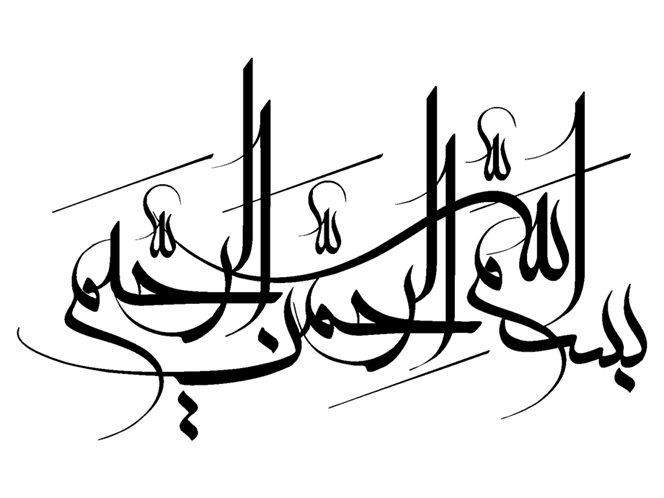 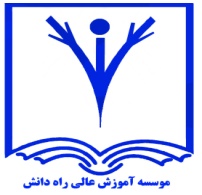 نگارشاستاد راهنمااستاد مشاور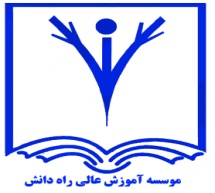 تعهدنامه اصالت پایان نامهبدینوسیله اینجانب / اینجانبه ................................................................. دانشجوی دوره کارشناسی ارشد رشته ............................................... با شماره دانشجویی ....................................... تعهد می‌نمایم که کلیه مطالب مندرج در این پایان نامه اینجانب / اینجانبه تحت عنوان ................................................................................ حاصل فعالیت پژوهشی خودم بوده که به راهنمایی یا مشاورت اساتید دانشگاه مازندران تهیه شده است و در هر جا که از دستاوردها یا آثار علمی دیگران استفاده شده با رعایت حقوق مالکیت معنوی به صورت مستقیم یا غیرمستقیم در متن پایان نامه، ارجاع داده شده و در منابع پایانی ذکر شده است.این اثر پژوهشی قبلاٌ برای اخذ هیچ مدرک هم‌سطح، بالاتر یا پایین تر هیچیک از دانشگاه ها و موسسات دولتی یا غیردولتی ارائه نشده است، در صورت احراز تخلف و اثبات خلاف هر یک از موارد فوق، دانشگاه مازندران حق دارد بدون نیاز به حکمی از مراجع قضایی یا غیرقضایی، نسبت به ابطال مدرک تحصیلی اینجانب / اینجانبه اقدام کند و حق پیگیری قضایی موضوع نیز برای دانشگاه مازندران محفوظ است و اینجانب / اینجانبه حق هرگونه اعتراض را از خود ساقط می‌نمایم.کلیه نتایج و حقوق حاصل از این اثر، متعلق به دانشگاه مازندران است و هرگونه استفاده از نتایج علمی و عملی، واگذاری اطلاعات به دیگران یا چاپ و تکثیر، نسخه‌برداری ترجمه و اقتباس از پایان‌نامه، بدون موافقت دانشگاه مازندران یا استاد راهنما یا مشاور، ممنوع است، نقل مطالب با ذکر ماخذ بلامانع است.صحت امضای دانشجو مورد گواهی است.			نام و نام خانوادگی و امضاء دانشجومدیر گروه دانشکدهمعاون پژوهشی دانشکده صفحه تقدیمصفحه سپاسگزاریچکیدهنتیجه‌گیری: کلید واژه ها: فهرست نوشتارفهرست کوته نوشت هافهرست جدول هافهرست تصویرهافهرست نمودارهافهرست پیوست هاعنوان فصل یک را اینجا وارد کنید1-1. عنوان فرعی نخست را اینجا وارد کنید.1-2. عنوان فرعی دوم را اینجا وارد کنید.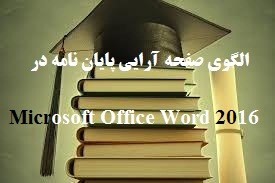 عنوان فصل دو را اینجا وارد کنید2-1. عنوان فرعی نخست را اینجا وارد کنید.2-2. عنوان فرعی دوم را اینجا وارد کنید.در اینجا نمونه ای از نمودار آورده شده است.نمودار 2-1. نمونه نمودار در فصل دوعنوان فصل سه را اینجا وارد کنید3-1. عنوان فرعی نخست را اینجا وارد کنید.3-2. عنوان فرعی دوم را اینجا وارد کنید.عنوان فصل چهار را اینجا وارد کنید4-1. عنوان فرعی نخست را اینجا وارد کنید.4-2. عنوان فرعی دوم را اینجا وارد کنید.در اینجا نمونه ای از نمودار آورده شده است.نمودار 2-1. نمونه نمودار در فصل دوعنوان فصل پنج را اینجا وارد کنید5-1. عنوان فرعی نخست را اینجا وارد کنید.5-2. عنوان فرعی دوم را اینجا وارد کنید.فهرست منابعمنابع را بر اساس APA بنویسید.پیوست الف: اصالت و مالکیت پایان نامهواژه نامه توصیفیواژه نامه فارسی به انگلیسیواژه نامه انگلیسی به فارسیفهرست مقالات برگرفته از پایان نامهمنابع را بر اساس APA بنویسید.Abstract:Research Aim: Research Method: Findings: Conclusion: Keywords: Copyright University of Mazandarn ©2018All right reserved. No parts of publication may be reproduced, stored in the retrieval system or transmitted, in any form or means, electronic, mechanical, Photocopying. Recording or others ways, without the prior written permission of University of Mazandaran.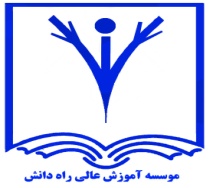 University of MazandaranFaculty of ……Insert Title of DissertationBySupervisorAdvisor